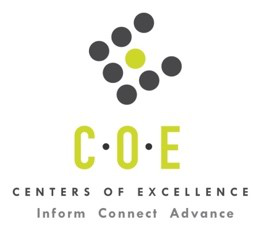 Labor Market Analysis for Program RecommendationAutomotive Technology Management OccupationsDe Anza CollegePrepared by the San Francisco Bay Center of Excellence for Labor Market ResearchApril 2024RecommendationBased on all available data, there appears to be an “undersupply” of Automotive Technology Management workers compared to the demand for this cluster of occupations in the Bay region and in the Silicon Valley sub-region (Santa Clara counties). There is a projected annual gap of about 743 students in the Bay region and 125 students in the Silicon Valley Sub-Region.IntroductionThis report provides student outcomes data on employment and earnings for TOP 0948.00 - Automotive Technology programs in the state and region. It is recommended that these data be reviewed to better understand how outcomes for students taking courses on this TOP code compare to potentially similar programs at colleges in the state and region, as well as to outcomes across all CTE programs at De Anza College and in the region.This report profiles Automotive Technology Management Occupations in the 12 county Bay region and in the Silicon Valley sub-region for a regional program recommendation for a Bachelor’s degree program at De Anza College.First-Line Supervisors of Mechanics, Installers, and Repairers (49-1011): Directly supervise and coordinate the activities of mechanics, installers, and repairers. Excludes team or work leaders.
  Entry-Level Educational Requirement: High school diploma or equivalent
  Training Requirement: None
  Percentage of Community College Award Holders or Some Postsecondary Coursework: 42%Occupational DemandTable 1. Employment Outlook for Automotive Technology Management Occupations in Bay RegionTable 2. Employment Outlook for Automotive Technology Management Occupations in Silicon Valley Sub-regionJob Postings in Bay Region and Silicon Valley Sub-RegionTable 3. Number of Job Postings by Occupation for latest 12 months (Apr. 2023 - Mar. 2024)Table 4a. Top Job Titles for Automotive Technology Management Occupations for latest 12 months         (Apr. 2023 - Mar. 2024) Bay RegionTable 4b. Top Job Titles for Automotive Technology Management Occupations for latest 12 months          (Apr. 2023 - Mar. 2024) Silicon Valley Sub-RegionIndustry ConcentrationTable 5. Industries hiring Automotive Technology Management Workers in Bay RegionTable 6. Top Employers Posting Automotive Technology Management Occupations in Bay Region and Silicon Valley Sub-Region (Apr. 2023 - Mar. 2024)Educational SupplyThere are 14 community colleges in the Bay Region issuing 382 awards on average annually (last 3 years ending 2021-22) on TOP 0948.00 - Automotive Technology. In the Silicon Valley Sub-Region, there are two (2) community colleges that issued 118 awards on average annually (last 3 years) on this TOP code.There is one (1) other CTE educational institution in the Bay Region and Silicon Valley Sub-Region issuing 10 awards on average annually (last 3 years ending 2021-22) on CIP 47.0604- Automobile/Automotive Mechanics Technology/Technician. Table 7a. Community College Awards on TOP 0948.00 - Automotive Technology in Bay RegionTable 7b. Other CTE Institutions Awards on CIP 47.0604- Automobile/Automotive Mechanics Technology/Technician in Bay RegionGap AnalysisBased on the data included in this report, there is a labor market gap in the Bay region with 1,135 annual openings for the Automotive Technology Management occupational cluster and 392 annual (3-year average) awards for an annual undersupply of 743 students. In the Silicon Valley Sub-Region, there is also a gap with 253 annual openings and 128 annual (3-year average) awards for an annual undersupply of 125 students.Student OutcomesTable 8. Four Employment Outcomes Metrics for Students Who Took Courses on TOP 0948.00 - Automotive TechnologySkills, Certifications and EducationTable 9. Top Skills for Automotive Technology Management Occupations in Bay Region (Apr. 2023 - Mar. 2024)Table 10. Certifications for Automotive Technology Management Occupations in Bay Region                    (Apr. 2023 - Mar. 2024)Table 11. Education Requirements for Automotive Technology Management Occupations in Bay RegionMethodologyOccupations for this report were identified by use of job descriptions and skills listed in O*Net. Labor demand data is sourced from Lightcast occupation and job postings data. Educational supply and student outcomes data is retrieved from multiple sources, including CCCCO Data Mart and CTE Launchboard.SourcesO*Net Online
Lightcast
CTE LaunchBoard www.calpassplus.org
Launchboard
Statewide CTE Outcomes Survey
Employment Development Department Unemployment Insurance Dataset
Living Insight Center for Community Economic Development
Chancellor’s Office MIS systemContactsFor more information, please contact:Leila Jamoosian, Research Analyst, for Bay Area Community College Consortium (BACCC) and Centers of Excellence (COE), leila@baccc.netJohn Carrese, Director, San Francisco Bay Center of Excellence for Labor Market Research, jcarrese@ccsf.edu or (415) 267-6544Occupation2022 Jobs2027 Jobs5-yr Change5-yr % Change5-yr Total OpeningsAnnual Openings25% Hourly WageMedian Hourly WageFirst-Line Supervisors              of Mechanics, Installers,         and Repairers11,68912,4357466%5,6741,135$32$44Total11,68912,4357466%5,6741,135$32$44Source: Lightcast 2024.1Source: Lightcast 2024.1Source: Lightcast 2024.1Source: Lightcast 2024.1Source: Lightcast 2024.1Source: Lightcast 2024.1Source: Lightcast 2024.1Source: Lightcast 2024.1Source: Lightcast 2024.1Bay Region includes: Alameda, Contra Costa, Marin, Monterey, Napa, San Benito, San Francisco, San Mateo, Santa Clara, Santa Cruz, Solano and Sonoma CountiesBay Region includes: Alameda, Contra Costa, Marin, Monterey, Napa, San Benito, San Francisco, San Mateo, Santa Clara, Santa Cruz, Solano and Sonoma CountiesBay Region includes: Alameda, Contra Costa, Marin, Monterey, Napa, San Benito, San Francisco, San Mateo, Santa Clara, Santa Cruz, Solano and Sonoma CountiesBay Region includes: Alameda, Contra Costa, Marin, Monterey, Napa, San Benito, San Francisco, San Mateo, Santa Clara, Santa Cruz, Solano and Sonoma CountiesBay Region includes: Alameda, Contra Costa, Marin, Monterey, Napa, San Benito, San Francisco, San Mateo, Santa Clara, Santa Cruz, Solano and Sonoma CountiesBay Region includes: Alameda, Contra Costa, Marin, Monterey, Napa, San Benito, San Francisco, San Mateo, Santa Clara, Santa Cruz, Solano and Sonoma CountiesBay Region includes: Alameda, Contra Costa, Marin, Monterey, Napa, San Benito, San Francisco, San Mateo, Santa Clara, Santa Cruz, Solano and Sonoma CountiesBay Region includes: Alameda, Contra Costa, Marin, Monterey, Napa, San Benito, San Francisco, San Mateo, Santa Clara, Santa Cruz, Solano and Sonoma CountiesBay Region includes: Alameda, Contra Costa, Marin, Monterey, Napa, San Benito, San Francisco, San Mateo, Santa Clara, Santa Cruz, Solano and Sonoma CountiesOccupation2022 Jobs2027 Jobs5-yr Change5-yr % Change5-yr Total OpeningsAnnual Openings25% Hourly WageMedian Hourly WageFirst-Line Supervisors                     of Mechanics, Installers,              and Repairers2,5712,7461767%1,263253$36$48Total2,5712,7461767%1,263253$36$48Source: Lightcast 2024.1Source: Lightcast 2024.1Source: Lightcast 2024.1Source: Lightcast 2024.1Source: Lightcast 2024.1Source: Lightcast 2024.1Source: Lightcast 2024.1Source: Lightcast 2024.1Source: Lightcast 2024.1Silicon Valley Sub-Region includes: Santa Clara CountySilicon Valley Sub-Region includes: Santa Clara CountySilicon Valley Sub-Region includes: Santa Clara CountySilicon Valley Sub-Region includes: Santa Clara CountySilicon Valley Sub-Region includes: Santa Clara CountySilicon Valley Sub-Region includes: Santa Clara CountySilicon Valley Sub-Region includes: Santa Clara CountySilicon Valley Sub-Region includes: Santa Clara CountySilicon Valley Sub-Region includes: Santa Clara CountyOccupationBay RegionSilicon ValleyFirst-Line Supervisors of Mechanics,      Installers, and Repairers3,889783Source: LightcastSource: LightcastSource: LightcastTitleBayTitleBayMaintenance Supervisors721Building Engineers60Maintenance Managers326Shop Managers58Service Managers183Assistant Service Managers51Service Supervisors103Shop Foremen48Maintenance Directors97Facilities Supervisors41Automotive Service Managers89Installation Managers37Parts Managers67Fleet Maintenance Supervisors33Sales and Service Managers61Field Service Managers29Staff Services Managers61Assistant Maintenance Managers28Source: LightcastSource: LightcastSource: LightcastSource: LightcastTitleSilicon ValleyTitleSilicon ValleyMaintenance Supervisors134Shop Foremen14Maintenance Managers48Facilities Supervisors12Service Managers45Service Desk Managers11Building Engineers40Installation Managers10Automotive Service Managers29Assistant Maintenance Managers8Service Supervisors25Field Service Managers8Sales and Service Managers17Parts Managers8Assistant Service Managers16Service Engineers8Maintenance Directors15Shop Managers8Source: LightcastSource: LightcastSource: LightcastSource: LightcastIndustry - 6 Digit NAICS (No. American Industry Classification) CodesJobs in Industry (2022)Jobs in Industry (2027)% Change (2022-27)% Occupation Group in Industry (2023)Local Government, Excluding Education and Hospitals8088667%7%Plumbing, Heating, and Air-Conditioning Contractors6596935%6%General Automotive Repair5545774%5%New Car Dealers4614876%4%Natural Gas Distribution3733822%3%Residential Property Managers35940312%3%Automotive Body, Paint, and Interior Repair and Maintenance3273579%3%Offices of Real Estate Agents and Brokers3183365%3%Electrical Contractors and Other Wiring Installation Contractors3003248%3%Hotels (except Casino Hotels) and Motels25029719%2%Source: Lightcast 2024.1Source: Lightcast 2024.1Source: Lightcast 2024.1Source: Lightcast 2024.1Source: Lightcast 2024.1EmployerBayEmployerSilicon ValleyGreystar99CBRE26Tesla73Kellogg's26The Judge Group59Greystar22Fpi Management47Tesla2024 Hour Fitness3824 Hour Fitness11State of California36Stanford University11Source: LightcastSource: LightcastSource: LightcastSource: LightcastCollegeSubregionAssociate DegreeHigh unit CertificateLow unit CertificateNoncredit awardTotalAlamedaEast Bay7110018Chabot East Bay13327043Contra CostaEast Bay13509De AnzaSilicon Valley181151383Evergreen ValleySilicon Valley71315035HartnellSC-Monterey1300013Las PositasEast Bay507012Los MedanosEast Bay7013020MarinNorth Bay14409MontereySC-Monterey453012San FranciscoMid-Peninsula7017024Santa RosaNorth Bay2171074SkylineMid-Peninsula70108SolanoNorth Bay2020022Total94512343382Source: Data MartSource: Data MartSource: Data MartSource: Data MartSource: Data MartSource: Data MartSource: Data MartNote: The annual average for awards is 2019-20 to 2021-22.Note: The annual average for awards is 2019-20 to 2021-22.Note: The annual average for awards is 2019-20 to 2021-22.Note: The annual average for awards is 2019-20 to 2021-22.Note: The annual average for awards is 2019-20 to 2021-22.Note: The annual average for awards is 2019-20 to 2021-22.Note: The annual average for awards is 2019-20 to 2021-22.CollegeSubregionCertificates of               < 1 yearTotalCET-San JoseSilicon Valley1010Total1010Source: Data MartSource: Data MartSource: Data MartSource: Data MartNote: The annual average for awards is 2019-20 to 2021-22.Note: The annual average for awards is 2019-20 to 2021-22.Note: The annual average for awards is 2019-20 to 2021-22.Note: The annual average for awards is 2019-20 to 2021-22.Metric OutcomesBay          All CTE ProgramsDe Anza All CTE ProgramsState 0948.00Bay 0948.00Silicon Valley 0948.00De Anza 0948.00Students with a Job Closely   Related to Their Field of Study74%76%71%69%76%79%Median Annual Earnings for        SWP Exiting Students$53,090$50,788$33,007$43,465$47,386$47,851Median Change in Earnings          for SWP Exiting Students24%30%44%37%49%43%Exiting Students Who Attained       the Living Wage54%44%42%41%37%39%Source: Launchboard Strong Workforce Program Median of 2018 to 2021.Source: Launchboard Strong Workforce Program Median of 2018 to 2021.Source: Launchboard Strong Workforce Program Median of 2018 to 2021.Source: Launchboard Strong Workforce Program Median of 2018 to 2021.Source: Launchboard Strong Workforce Program Median of 2018 to 2021.Source: Launchboard Strong Workforce Program Median of 2018 to 2021.Source: Launchboard Strong Workforce Program Median of 2018 to 2021.SkillPostingSkillPostingHVAC625Machinery255Plumbing609Safety Standards235Preventive Maintenance397Workflow Management232Carpentry386Facility Repair And Maintenance213Painting364Purchasing206Project Management313Housekeeping199Occupational Safety and       Health Administration (OSHA)311Mechanics197Auditing300Inventory Control Systems187Property Management281Automotive Services183Construction278Inventory Management178Source: LightcastSource: LightcastSource: LightcastSource: LightcastCertificationPostingCertificationPostingValid Driver's License943CDL Class B License33Airframe & Powerplant             (A&P) Certificate66EPA 608 Technician Certification31Automotive Service Excellence      (ASE) Certification62Cardiopulmonary Resuscitation (CPR) Certification26EPA Universal Certification52EPA Type II Certification17HVAC Certification47Forklift Certification16CDL Class C License41Basic Life Support (BLS) Certification15Commercial Driver's License (CDL)40Project Management Professional   Certification15CFC Refrigeration Certification39Security Clearance12First Aid Certification38Transportation Worker Identification Credential (TWIC) Card12Source: LightcastSource: LightcastSource: LightcastSource: LightcastEducation LevelJob Postings% of TotalHigh school or GED1,33751%Associate degree34513%Bachelor's degree & higher96336%Source: LightcastSource: LightcastSource: LightcastNote: 45% of records have been excluded because they do not include a degree level. As a result, the chart above may not be representative of the full sample.Note: 45% of records have been excluded because they do not include a degree level. As a result, the chart above may not be representative of the full sample.Note: 45% of records have been excluded because they do not include a degree level. As a result, the chart above may not be representative of the full sample.